Апрель 23, 2020   Все новости ОО   No commentsСтарт Всероссийской акции «Георгиевская ленточка»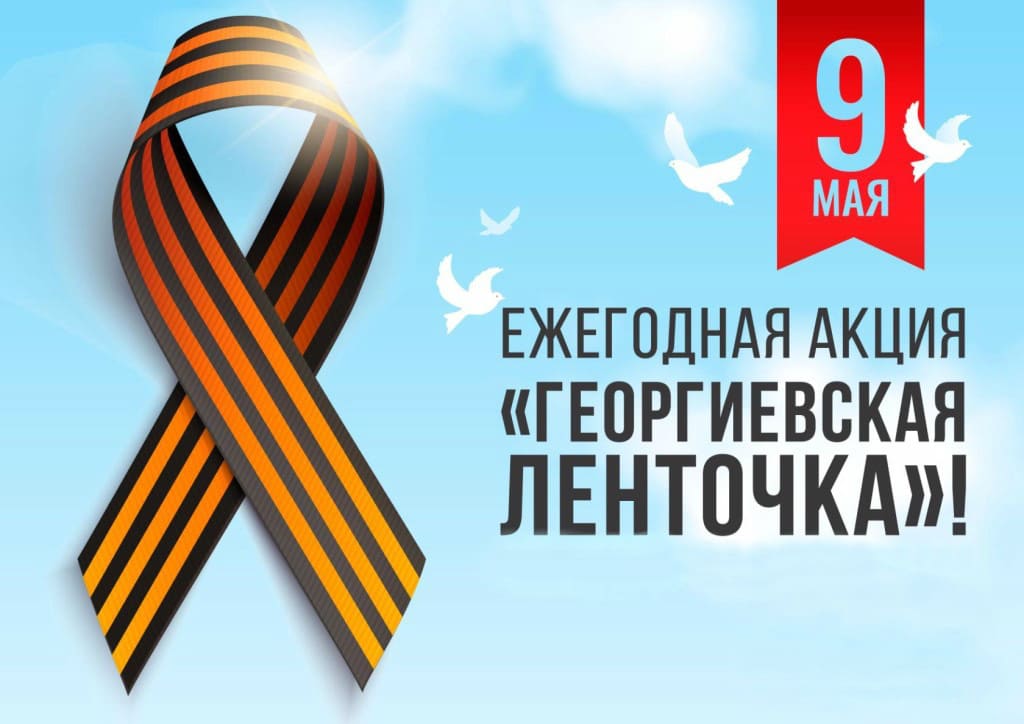 22 апреля 2020 года стартовала Всероссийская акция «Георгиевская ленточка». В рамках акции волонтеры организуют раздачу георгиевских ленточек. Этот символ — выражение нашего уважения к ветеранам, дань памяти павшим на поле боя, благодарность людям, отдавшим все для фронта. Всем тем, благодаря кому мы победили в 1945 году.